I. Listening (2.0 pts)Part 1: Listen to Philip talking to a friend about his photography course, then circle/ choose the best one. (1.0 pt)1. What time do the photography classes begin?	A. 5.15 p.m.			B. 6 p.m.			C. 6.45 p.m.		D. 6.30 p.m.2. Philip’s happy with the course because he’s _______.	A. learning about famous photographers	  		B. using a new camera   	C. travelling everywhere he wants				D. getting better at photography3. Philip thinks it’s easy to take photographs of _______.	A. trees			B. animals			C. children		D. houses4. After the course, Philip will _______.	A. buy a new camera					B. get a job in photography		C. make photography his hobby				D. become a photography teacherPart 2: You will hear someone talking on the radio about a hotel in Ireland. Listen carefully and fill in the blank. You will hear the recording TWICE. (1.0 pt)Hotel in IrelandName: (1) the…………………………..Hotel			Where: (2) ………………………………IslandHotel first built in the year: (3) ………………………		Restaurant famous for: (4) …………………..II. Multiple choice: (2.5 pts)1. Which word has different stress pattern from that of the others.	A. fluent			B. shallot			C. language  		D. measure2. Parking is very difficult in the city centre, so my father always goes there by _____ bus.	A. Ø				B. the				C. a			D. an3. Choose the phrasal verb that has the same meaning as the underline part in the following sentence.They decided to postpone their journey till the end of the month because of the epidemic. 	A. take up 			B. turn round 			C. put off 		D. do with4. If you listened to my advice in the first place, you _____in this mess right now.	A. wouldn’t have been	B. won’t be			C. weren’t		D. wouldn’t be5. John: “How often do you play golf?”	– David: “______________”	A. Once in a blue moon	B. The sky’s limit		C. Over the moon	D. Out of this world.6. Reading is the best way to _____ your vocabulary in any language. 	A. raise			B. improve			C. increases		D. translating7. Choose the underlined word or phrase that needs correctingSelf–learning will be facilitate by the application of technology in the school.	   	       A        		     B                                 C                   D8. It’s not easy to _____ changes in technology. 	A. go with 			B. look through 		C. keep up with 	D. turn up9. I suggested that the visitors ________ anything on the walls of the cavern.	A. shouldn’t write 		B. wrote			C. didn’t write		D. wouldn’t write10. What does the notice say?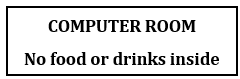 III. READING. (2.5pts) A. Choose the correct answers to complete the passage.The tourist industry (1) __________ to be the world's largest industry. The direct (2) __________ impact of the industry, including accommodation, transportation, entertainment, and attractions, is worth trillions of dollars every year. The statistics show that the number of international tourist (3) __________ worldwide reached 1.04 billion in 2012.Such large numbers of tourists, however, are beginning to cause problems. For example, in the Alps the many thousands of skiers are destroying the mountains they come to enjoy. Even parts of Mount Everest in the Himalayas are reported to be covered (4) __________ old food tins, tents, and pieces of equipment that have been thrown away.Now there is a new holiday guide (5) ________ is called Holidays That Dont Cost the Earth. It tells you how you can a responsible tourist by asking your travel agent or your tour operator the right questions before you book a holiday.(Adapted from English 9 Workbook – Pearson Education Publishing House)1. A. is considered 		B. is considering 	C. considered		D. considers2. A. medical			B. cultural		C. economic		D. educational3. A. arriving			B. arrive		C. arrivers		D. arrivals4. A. for			B. on			C. with			D. by5. A. where			B. which		C. who			D. whomB. Read the passage carefully, then choose the correct answers.A Mission to MarsHave you ever had a dream about traveling to another planet in our solar system? If you have, there is an actual programme that is happening right now, and it hopes to send people to Mars in 2030. Known as the Mars One Mission, it will send a crew of four people on a one–way mission to colonize Mars. Those chosen people will have to be ready to say good–bye to the earth forever, as there will not be a return trip.For the people chosen, they will have to learn to do many different things. First of all, they will be living the rest of their lives with just a handful of other people, so they all must have personalities that allow them to get along. Second, the living quarters that they will have won’t be very spacious, so they will have to deal with that condition as well. If they feel homesick, they will only be able to communicate with people back on the earth via e–mail and videos and audio sent back and forth. However, there won’t be any real–time communication. Even at the speed of light, communication between the earth and Mars takes about 20 minutes.Whether the Mars One Mission will actually happen is the big question that a lot of people are asking. There is an enormous skepticism in the science community, and Wired magazine gave the mission a miserable score of two out of ten on its probability scale. However, for those who dream to go to Mars, at least they can say there is a possibility that it could happen.1. What will NOT happen to the people who go on the Mars One Mission?	A. They will live in quarters that don’t have a lot of space inside.	B. They will return to the earth	C. They will communicate with people on the earth.	D. They will have to live with other people.2. Which of the following is considered miserable?	A. A personality of people taking part in the programme.			B. A mission of astronauts to the ISS.	C. A crew on board of the Mars One Mission.		D. A score of the programme on the probability scale.3. How long will it take for a message to come back from Mars?	A. Almost immediately	B. About an hour	C. Around 20 minutes		D. Only a few seconds4. What will NOT be spacious?A. The mission		B. The living quarters	C. The spaceship		D. The magazines5. Who might like to go on this mission? 	A. People with angry personalities			B. People who don’t like to communicate 	C. People who get along with others		D. People who get homesick easilyIV. Do as directed: (3.0 pts)1. Follow these safety instructions or you may get burnt. (Rewrite the sentence) If 	2. “If I were you, I would give up the job.” She said to me. (Rewrite the sentence with “should”) She suggested	3. I bought a lot of books. They are on wildlife. (Combine, using Relative Pronoun)4. We expect that the government will propose changes to the transport system. (Rewrite, using the words given)  The government is 	5. More and more foreign tourists visit Viet Nam. It’s true that tourism can bring us many benefits. However, it has some drawbacks to the country. Write a passage about 60 words to tell about the drawbacks of tourism. (1.0 pt)________________________________________________________________________________________________________________________________________________________________________________________________________________________________________________________________________________________________________________________________________________________________________________________________________________________________________________________________________________________________________________________________________________________________________________________________________________________________________________________________________________________________________________________________________________________________________________________________________________________________________________________________________________________________________________________________________________________________________________________________________________________________________________The endSỞ GDĐT TỈNH BÀ RỊA-VŨNG TÀUI. Listening (2.0 pts)Part 1: Listen to Philip talking to a friend about his photography course, then circle the best one. (1.0 pt)1. What time do the photography classes begin?	A. 5.15 p.m.			B. 6 p.m.			C. 6.45 p.m.		D. 6.30 p.m.2. Philip’s happy with the course because he’s _______.	A. learning about famous photographers	  		B. using a new camera   	C. travelling everywhere he wants				D. getting better at photography3. Philip thinks it’s easy to take photographs of _______.	A. trees			B. animals			C. children		D. houses4. After the course, Philip will _______.	A. buy a new camera					B. get a job in photography		C. make photography his hobby			D. become a photography teacherPart 2: You will hear someone talking on the radio about a hotel in Ireland. Listen carefully and fill in the blank. You will hear the recording TWICE. (1.0 pt)Hotel in IrelandII. Multiple choice: (2.5 pts)1. Which word has different stress pattern from that of the others.	A. fluent			B. shallot		C. language  		D.  measure2. Parking is very difficult in the city centre, so my father always goes there by _____ bus.	A. Ø				B. the			C. a			D. an3. Choose the phrasal verb that has the same meaning as the underline part in the following sentence.They decided to postpone their journey till the end of the month because of the epidemic.  	A. take up 			B. turn round 		C. put off 		D. do with4. If you listened to my advice in the first place, you _____in this mess right now.	A. wouldn’t have been	B. won’t be		C. weren’t		D. wouldn’t be5. John: “How often do you play golf?” 		– David: “________.”	A. Once in a blue moon	B. The sky’s limit	C. Over the moon	D. Out of this world.6. Reading is the best way to _____ your vocabulary in any language. 	A. raise			B. improve		C. increases		D. translating7. Choose the underlined word or phrase that needs correctingSelf–learning will be facilitate by the application of technology in the school.	    A        		B                                  C                   D8. It’s not easy to _____ changes in technology. 	A. go with 			B. look through 	C. keep up with 	D. turn up9. I suggested that the visitors ________ anything on the walls of the cavern.	A. shouldn’t write 	B. wrote		C. didn’t write		D.  not writing 10. What does the notice say?III. Read. (2.5pts)A. Choose the correct answers to complete the passage.The tourist industry (1) __________ to be the world's largest industry. The direct (2) __________ impact of the industry, including accommodation, transportation, entertainment, and attractions, is worth trillions of dollars every year. The statistics show that the number of international tourist (3) __________ worldwide reached 1.04 billion in 2012.Such large numbers of tourists, however, are beginning to cause problems. For example, in the Alps the many thousands of skiers are destroying the mountains they come to enjoy. Even parts of Mount Everest in the Himalayas are reported to be covered (4) __________ old food tins, tents, and pieces of equipment that have been thrown away.Now there is a new holiday guide (5) ________ is called Holidays That Dont Cost the Earth. It tells you how you can a responsible tourist by asking your travel agent or your tour operator the right questions before you book a holiday.(Adapted from English 9 Workbook – Pearson Education Publishing House)1. A. is considered 		B. is considering 	C. considered		D. considers2. A. medical			B. cultural		C. economic		D. educational3. A. arriving			B. arrive		C. arrivers		D. arrivals4. A. for			B. on			C. with		D. by5. A. where			B. which		C. who			D. whomB. Read the passage carefully, then choose the correct answers.A Mission to Mars		Have you ever had a dream about traveling to another planet in our solar system? If you have, there is an actual programme that is happening right now, and it hopes to send people to Mars in 2030. Known as the Mars One Mission, it will send a crew of four people on a one–way mission to colonize Mars. Those chosen people will have to be ready to say good–bye to the earth forever, as there will not be a return trip.		For the people chosen, they will have to learn to do many different things. First of all, they will be living the rest of their lives with just a handful of other people, so they all must have personalities that allow them to get along. Second, the living quarters that they will have won’t be very spacious, so they will have to deal with that condition as well. If they feel homesick, they will only be able to communicate with people back on the earth via e–mail and videos and audio sent back and forth. However, there won’t be any real–time communication. Even at the speed of light, communication between the earth and Mars takes about 20 minutes.		Whether the Mars One Mission will actually happen is the big question that a lot of people are asking. There is an enormous skepticism in the science community, and Wired magazine gave the mission a miserable score of two out of ten on its probability scale. However, for those who dream to go to Mars, at least they can say there is a possibility that it could happen.1. What will NOT happen to the people who go on the Mars One Mission?	A. They will live in quarters that don’t have a lot of space inside.	B. They will return to the earth	C. They will communicate with people on the earth.	D. They will have to live with other people.2. Which of the following is considered miserable?	A.  A personality of people taking part in the programme.	B.  A mission of astronauts to the ISS.	C. A crew on board of the Mars One Mission.	D. A score of the programme on the probability scale3. How long will it take for a message to come back from Mars?	A. Almost immediately	B. About an hour	C. Around 20 minutes	D. Only a few seconds4. What will NOT be spacious?	A. The mission	B. The living quarters	C. The spaceship		D. The magazines5. Who might like to go on this mission? 	A. People with angry personalities		B. People who don’t like to communicate 	C. People who get along with others	D. People who get homesick easilyIV. Do as directed: (3.0 pts)1. Follow these safety instructions or you may get burnt. 			(Rewrite the sentence) If you don’t follow these safety instructions, you may/ will get burnt. If you follow these safety instructions, you may not/ won’t get burnt.2. “If I were you, I would give up the job.” She said to me	(Rewrite the sentence with “should”) She suggested I should give up the job.3. I bought a lot of books. They are on wildlife.		(Combine, using Relative Pronoun)	 I bought a lot of books which/ that are on wildlife.	4. We expect that the government will propose changes to the transport system. (Rewrite, using the words given) 	 The government is expected to propose changes to the transport system.5. More and more foreign tourists visit Viet Nam. It’s true that tourism can bring us many benefits. However, it has some drawbacks to the country. Write a passage about 60 words to tell about the drawbacks of tourism. Ss’ answerTRANSCRIPTPart 1: Friend:	Hello Philip! Are you doing a photography course?Philip:	Yes. There wasn’t one at my college, Park College, so I go to City College in South Road.Friend:	Are your classes in the evening?Philip:	Yes. I finish at Park College at 5:15 and get home about 6:00. The lessons start at 6:45. I have just enough time to eat.Friend:	How much are they?Philip:	My ten–week course is usually £ 95, but it costs me £ 75 because I’m a student. There’s also a five–week course for £ 55.Friend:	Is it a good course?Philip:	Yes, great! The cameras are rather old but my photos are much better now, so I’m really pleased. I’ll never be a famous photographer though.Friend:	I think taking photographs is difficult.Philip:	Well, we did animals first and they’re certainly not easy. But then we took pictures of trees, and that wasn’t difficult. We’ll photograph children next.Friend:	And after the course?Philip:	There aren’t many jobs for photographers. It’ll be my hobby. I can use my father’s camera, but I’ll have to buy a lot of film.Part 2:  This week I’m going to tell you about my favourite hotel. It’s in the west of Ireland and the best time to go there is June. I’ve loved this hotel since I was a child. It’s called The White Hotel because it’s always painted that colour. It’s built on one of the most beautiful islands I have ever visited – Achill Island. You say ‘Akir, but it’s spelt ACHI double L.It’s one of the oldest hotels in this part of the country. It was built in eighteen fifty–nine and the rich and famous have enjoyed going there ever since. You can see the sea or mountains from every room. But it’s difficult to book a bedroom there because there are only thirty–six of them and the hotel can’t take more than fifty guests at one time.Visitors also enjoy the hotel restaurant. People go there from all over the world to eat its fish. It’s caught that day in the sea round the island. Try it cooked with tomatoes.So, if you want...[pause]Now listen again.[repeat]SỞ GIÁO DỤC VÀ ĐÀO TẠOTỈNH BÀ RỊA – VŨNG TÀU(Đề tham khảo 4)ĐỀ THI THAM KHẢO TUYỂN SINH LỚP 10 THPTNăm học: 2024 – 2025Thời gian làm bài: 60 phútA. You can buy food or drink in the computer room.B. If you want to eat and drink, go inside the computer room.C. Go to the computer room to find food and drinks.D. You are not allowed to eat or drink in the computer room.HƯỚNG DẪN CHẤM ĐỀ THI THAM KHẢO TUYỂN SINH LỚP 10NĂM HỌC 2024 – 2025Name :Where:Hotel first built in the year:Restaurant famous for:(1) the……………White……………..Hotel(2) ………………Achill……………Island(3) ………1859/ eighteen fifty nine ………(4) ………………fish/ seafood……………A. You can buy food or drink in the computer room.B. If you want to eat and drink, go inside the computer room.C. Go to the computer room to find food and drinks.D. You are not allowed to eat or drink in the computer room.